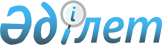 Об определении мест для размещения агитационных печатных материалов и предоставлении помещений для проведения встреч с выборщиками кандидатов в акимы сельских округов на территории Кызылжарского района Северо-Казахстанской области
					
			Утративший силу
			
			
		
					Постановление акимата Кызылжарского района Северо-Казахстанской области от 9 сентября 2016 года 344. Зарегистрировано Департаментом юстиции Северо-Казахстанской области 21 сентября 2016 года № 3897. Утратило силу постановлением акимата Кызылжарского района Северо-Казахстанской области от 12 апреля 2018 года № 139
      Сноска. Утратило силу постановлением акимата Кызылжарского района Северо-Казахстанской области от 12.04.2018 № 139 (вводится в действие по истечении десяти календарных дней после дня его первого официального опубликования).

      В соответствии с пунктом 3 статьи 27, пунктами 4, 6 статьи 28 Конституционного закона Республики Казахстан от 28 сентября 1995 года "О выборах в Республике Казахстан", пунктом 29 Правил избрания на должность, прекращения полномочий и освобождения от должности акимов городов районного значения, сельских округов, поселков и сел Республики Казахстан, не входящих в состав сельского округа, утвержденных Указом Президента Республики Казахстан от 24 апреля 2013 года № 555 "О некоторых вопросах проведения выборов акимов городов районного значения, сельских округов, поселков и сел Республики Казахстан, не входящих в состав сельского округа", акимат Кызылжарского района ПОСТАНОВЛЯЕТ:

      1. Определить совместно с Кызылжарской районной избирательной комиссией (по согласованию) места для размещения агитационных печатных материалов для всех кандидатов в акимы сельских округов на территории Кызылжарского района Северо-Казахстанской области согласно приложению 1.

      2. Предоставить на договорной основе помещение для проведения встреч с выборщиками всех кандидатов в акимы сельских округов на территории Кызылжарского района Северо-Казахстанской области согласно приложению 2.

      3. Контроль за исполнением настоящего постановления возложить на руководителя аппарата акима Кызылжарского района Северо-Казахстанской области Акылбекову Ж.Х.

      4. Настоящее постановление вводится в действие по истечении десяти календарных дней после дня его первого официального опубликования и распространяется на отношения, возникшие с 25 сентября 2016 года. Места для размещения агитационных печатных материалов для всех кандидатов в акимы сельских округов на территории Кызылжарского района Северо-Казахстанской области Помещение для проведения встреч с выборщиками всех кандидатов в акимы сельских округов на территории Кызылжарского района Северо-Казахстанской области
					© 2012. РГП на ПХВ «Институт законодательства и правовой информации Республики Казахстан» Министерства юстиции Республики Казахстан
				
      Аким
Кызылжарского района

Б. Жумабеков

      "СОГЛАСОВАНО" 
Председатель 
Кызылжарской районной
избирательной комиссии
Северо-Казахстанской области
Республики Казахстан
09 сентября 2016 года

Султангазин Н.К.
Приложение 1 к постановлению акимата Кызылжарского района Северо-Казахстанской области от 9 сентября 2016 года № 344
№ п/п
Наименование сельского округа
Места для размещения агитационных печатных материалов
1
 Асановский сельский округ
Информационный стенд на территории, прилегающей к зданию коммунального государственного учреждения "Асановская средняя школа" государственного учреждения "Кызылжарский районный отдел образования" акимата Кызылжарского района Северо-Казахстанской области", село Асаново Кызылжарского района Северо-Казахстанской области
2
Бескольский сельский округ
Информационный стенд на территории центральной площади, прилегающей к зданию коммунального государственного учреждения "Бескольская средняя школа-гимназия" государственного учреждения "Кызылжарский районный отдел образования" акимата Кызылжарского района Северо-Казахстанской области, село Бесколь Кызылжарского района Северо-Казахстанской области
3
Прибрежный сельский округ
Информационный стенд на территории, прилегающей к зданию коммунального государственного учреждения "Озерная средняя школа" государственного учреждения "Кызылжарский районный отдел образования" акимата Кызылжарского района Северо-Казахстанской области", село Прибрежное Кызылжарского района Северо-Казахстанской области
4
Рощинский сельский округ
Информационный щит на территории, прилегающей к зданию Дома культуры государственного учреждения "Аппарат акима Рощинского сельского округа", село Пеньково Кызылжарского района Северо-Казахстанской областиПриложение 2 к постановлению акимата Кызылжарского района Северо-Казахстанской области от 9 сентября 2016 года № 344
№ п/п
Наименование сельского округа
Место проведения встреч
1
 Бескольский сельский округ
Актовый зал коммунального государственного учреждения "Школа-лицей "Парасат"" государственного учреждения "Кызылжарский районный отдел образования" акимата Кызылжарского района Северо-Казахстанской области", село Бесколь улица Институтская 1, Кызылжарского района Северо-Казахстанской области